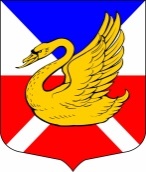 МУНИЦИПАЛЬНЫЙ СОВЕТВНУТРИГОРОДСКОЕ МУНИЦИПАЛЬНОЕ ОБРАЗОВАНИЕ САНКТ-ПЕТЕРБУРГАМУНИЦИПАЛЬНЫЙ ОКРУГ ОЗЕРО ДОЛГОЕV СОЗЫВРЕШЕНИЕ«29» ноября 2017 г.						                                      №35О внесении изменений в Решение Муниципального совета «Об утверждении Положения  об Избирательной комиссии МО МО Озеро Долгое»         В целях приведения муниципального правового акта в соответствие с действующим законодательством и Уставом внутригородского Муниципального образования  Санкт-Петербурга Муниципальный округ Озеро Долгое Муниципальный совет решил:Внести следующие изменения в Положение об Избирательной комиссии Муниципального образования Муниципальный округ Озеро Долгое, утвержденное Решением Муниципального совета от 11.01.2009 года № 01 (далее – Положение):В пункте 3 статьи 1 Положения  слово «четыре» заменить на слово «пять»;Пункт 4 статьи 1 Положения изложить в следующей редакции;«4.Местонахождение Комиссии: г. Санкт-Петербург, пр. Испытателей, д.31, корп.1»Дополнить пункт 2 статьи 2 Положения подпунктами следующего содержания:«6.1 решает вопрос об изготовлении избирательных бюллетеней по одномандатным (многомандатным) избирательным округам и снабжении ими окружных избирательных комиссий;6.2 выдает открепительные удостоверения в соответствии с Федеральным законом и Законом Санкт-Петербурга;»пункты 3,4,5 статьи 3 Положения изложить в следующей редакции:«3.Муниципальный совет обязан назначить половину от общего числа членов Комиссии на основе поступивших предложенийа) политических партий, выдвинувших федеральные списки кандидатов, допущенные к распределению депутатских мандатов в Государственной Думе Федерального Собрания Российской Федерации, а также политических партий, выдвинувших федеральные списки кандидатов, которым переданы депутатские мандаты в соответствии со статьей 82.1 Федерального закона "О выборах депутатов Государственной Думы Федерального Собрания Российской Федерации";б) политических партий, выдвинувших списки кандидатов, допущенные к распределению депутатских мандатов в Законодательном Собрании Санкт-Петербурга, а также политических партий, выдвинувших списки кандидатов, которым переданы депутатские мандаты в соответствии с законом субъекта Российской Федерации, предусмотренным пунктом 17 статьи 35 Федерального закона «"Об основных гарантиях избирательных прав и права на участие в референдуме граждан Российской Федерации.4. Муниципальный совет обязан назначить половину от общего числа членов Комиссии на основе поступивших предложений Санкт-Петербургской избирательной комиссии.5. В течение пяти дней со дня формирования Комиссии Муниципальный совет доводит до сведения Санкт-Петербургской избирательной комиссии информацию о новом составе Комиссии, включая фамилии, имена, отчества членов Комиссии с правом решающего голоса, а также информацию о дате рождения и уровне образования каждого из них. Комиссия доводит до сведения Санкт-Петербургской избирательной комиссии информацию о принятии решения об освобождении от должности председателя Комиссии не позднее чем через пять дней со дня принятия данного решения.» Последнее предложение пункта 1 статьи 4 Положения изложить в следующей редакции:«Первое заседание Комиссии открывает член предыдущего состава Комиссии, при условии назначения его в новый состав Комиссии либо старейший по возрасту член Комиссии с правом решающего голоса, и ведет его до избрания председателя Комиссии.»Контроль за исполнением настоящего решения возложить на главу Муниципального образования Муниципальный округ Озеро Долгое.Решение вступает в силу со дня его опубликования (обнародования). Глава Муниципального образованияМуниципальный округ Озеро Долгое                           	           В.В. Байдалаков